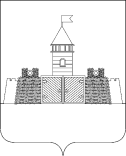 УПРАВЛЕНИЕ ОБРАЗОВАНИЯ И МОЛОДЕЖНОЙ ПОЛИТИКИ АДМИНИСТРАЦИИ МУНИЦИПАЛЬНОГО ОБРАЗОВАНИЯ АБИНСКИЙ РАЙОНП Р И К А Зот 10.09.2018 года                                                                                           № 887г.АбинскОб организации и проведении зонального (заочного) этапа Всероссийской научной конференции молодых исследователей «Шаг в будущее» в 2018-2019 учебном годуНа основании приказа министерства образования, науки и молодёжной политики Краснодарского края «Об организации и проведении первого (зонального), второго регионального (заочного) этапов Российского соревнования юных исследователей «Шаг в будущее, ЮНИОР» и Всероссийской научной конференции молодых исследователей «Шаг в будущее» в 2018-2019 учебном году» управление образования и молодёжной политики администрации муниципального образования Абинский район                        п р и к а з ы в а е т:Провести зональный (заочный) этап Всероссийской научной конференции молодых исследователей «Шаг в будущее» в 2018-2019 учебном году 17 сентября 2018 года в МБУ ДО «Дом детского творчества».Утвердить положение о зональном (заочном) этапе Всероссийской научной конференции молодых исследователей «Шаг в будущее» в 2018-2019 учебном году (приложение № 1).Утвердить состав оргкомитета с правами жюри по подготовке и проведению зонального (заочного) этапа Всероссийской научной конференции молодых исследователей «Шаг в будущее» в 2018-2019 учебном году (приложение № 2).Возложить ответственность за подготовку и проведение зонального (заочного) этапа Всероссийской научной конференции молодых исследователей «Шаг в будущее» в 2018-2019 учебном году на МБУ ДО «Дом детского творчества» (Гудкова).Руководителям районных научных обществ Абинского зонального центра и руководителям школьных научных обществ Абинского района направить работы для участия в зональном (заочном) этапе Всероссийской научной конференции молодых исследователей «Шаг в будущее» в 2018-2019 учебном году до 17 сентября 2018 года в МБУ ДО «Дом детского творчества», город Абинск, улица Интернациональная, 39.Куратору Абинского зонального центра Малой академии наук учащихся Кубани (Нимирич) направить проекты победителей и призёров зонального (заочного) этапа для участия во втором региональном (заочном) этапе Всероссийской научной конференции молодых исследователей «Шаг в будущее» в 2018-2019 учебном году до 24 сентября 2018 года в государственное бюджетное учреждение дополнительного образования «Центр развития одарённости» по адресу: г. Краснодар, ул. Красная, 76, кабинет 9.Контроль за исполнением приказа возложить на заместителя начальника управления образования и молодёжной политики администрации муниципального образования Абинский район Е.Г.Марукян.Начальник управления                                                                   С.Н.ФилипскаяПОЛОЖЕНИЕо зональном этапе Всероссийской научной конференции молодых исследователей «Шаг в будущее»1.Общие положенияНастоящее положение о зональном (заочном) этапе Всероссийской научной конференции молодых исследователей «Шаг в будущее» определяет цели и задачи, основные научные направления научно-исследовательских проектов, организационно-методическое обеспечение, регламент проведения зонального (заочного) этапа Всероссийской научной конференции молодых исследователей «Шаг в будущее» (далее – Конференция).Основными целями и задачами Конференции являются:привлечение внимания школьников к наиболее перспективным областям науки; развитие технических, естественных и социально-гуманитарных знаний;создание условий для интеллектуального развития и профессионализации школьников;активизация творческой, познавательной, интеллектуальной инициативы обучающихся, вовлечение их в исследовательскую, изобретательскую и иную творческую деятельность в различных областях науки, техники, культуры;выявление талантливых, одаренных учащихся в области научного, технического, гуманитарного и художественного творчества;осуществление поддержки школьных научных обществ, молодежных научно-исследовательских коллективов и организаций;активизация работы школьных, межшкольных факультативов, поддержка специалистов, работающих со школьниками, проявляющими интерес к исследовательской деятельности;содействие обмену педагогическим опытом, разработке и внедрению прогрессивных форм обучения;оказание школьникам, склонным к исследовательской деятельности, организационной, методической и материальной поддержки при публикации научных и творческих работ, представлении научно-исследовательских проектов на Всероссийский и международный уровень.В Конференции на добровольной основе принимают участие учащиеся 9-11 классов образовательных организаций, подготовившие научно-исследовательский проект, структура которого соответствует требованиям согласно приложению № 1 к Положению.Научно-исследовательский проект должен быть выполнен учащимися самостоятельно. Допускается участие учителей и специалистов только в качестве консультантов. К рассмотрению не принимаются реферативные и описательные работы. Автор может заявить для участия в Конференции не более одной работы. У работы не должно быть соавторов.Конференция проводится по следующим направлениям: СИМПОЗИУМ 1. Инженерные науки в техносфере настоящего и будущего:1A - Современные радио - , оптические и электронные системы в технике и медицине;1B - Прикладная механика и компьютерные технологии в автоматизации и робототехнике;1D - Аэрокосмонавтика;1E - Транспортные машины, системы и оборудование;1F - Машиностроительные технологии;1G  - Энергетические системы будущего;1Н - Альтернативные источники энергии;1J - Биомедицинская техника;1L - Интеллектуальные компьютерные системы.СИМПОЗИУМ 2. Естественные науки и современный мир:2А - Физика и познание мира;2В - Химия и химические технологии;2С - Проблемы загрязнения окружающей среды;2D1 - Биосфера и проблемы Земли;2D2 -Общая биология;2Е -Системная биология и биотехнология;2F - Химико-физическая инженерия.СИМПОЗИУМ 3. Математика и информационные технологии: 3А - Прикладная математика;3В - Математика и компьютерные науки;3D  -Информатика, вычислительная техника, телекоммуникации;3E  -Умные машины, интеллектуальные конструкции, робототехника;3F  -Математика и ее приложения в информационных технологиях;3G - Информационные технологии, автоматизация, энергосбережение.СИМПОЗИУМ 4. Социально-гуманитарные и экономические науки:4А - История;4D - Экономика и экономическая политика;4Е - Культурология;4F1 - Теория и история литературы;4F2 - Русский язык;4G - Психология;4J - Прикладное искусство и дизайн;4L - Наука в масс-медиа.1.5 Общее руководство проведением Конференции осуществляет управление образования и молодёжной политики администрации муниципального образования Абинский район, по его поручению – МБУ ДО «Дом детского творчества».1.6 Конференция проводится ежегодно в два этапа:– первый (зональный),  – второй региональный (заочный).1.7 Организаторами этапов Конференции являются:– первый (зональный) – зональные центры Малой Академии наук учащихся Кубани;второй региональный (заочный) – государственное бюджетное учреждение дополнительного образования «Центр развития одарённости» – Головной Координационный центр Российской научно-социальной программы для молодёжи и школьников «Шаг в будущее» по Краснодарскому краю.Конкурсные работы предоставляются на русском языке.2. Порядок организации и проведенияпервого (зонального) этапа Конференции В первом (зональном) этапе Конференции принимают участие обучающиеся 9-11 классов образовательных организаций, желающие участвовать в Конференции и подготовившие научно-исследовательский проект в соответствии с требованиями согласно приложению № 1 к Положению.Для участия в первом (зональном) этапе Конференции в МБУ ДО «Дом детского творчества» по адресу: город Абинск, улица Интернациональная, 39, 17 сентября 2018 года предоставляются следующие документы:заявка образовательной организации согласно приложению № 2 к Положению;заявка-анкета на каждого участника на бумажном и электронном носителях согласно приложению № 3 к Положению;согласие на обработку персональных данных согласно приложению №4 к Положению;научно-исследовательские проекты учащихся, выполненные в соответствии с требованиями. Для проведения первого (зонального) этапа Конференции организатором создается оргкомитет с правами жюри.Члены жюри изучают научные проекты на предмет соответствия требованиям, предъявляемым к исследовательским работам, определяют победителей и призёров, дают рекомендации на участие во втором региональном (заочном) этапе.Победители и призёры первого (зонального) этапа награждаются дипломами.Для участия во втором региональном (заочном) этапе Конференции зональные центры Малой академии наук учащихся Кубани предоставляют в государственное бюджетное учреждение дополнительного образования «Центр развития одаренности» – Головной Координационный центр Российской научно-социальной программы для молодёжи и школьников «Шаг в будущее» по Краснодарскому краю по адресу:                 г. Краснодар, ул. Красная, 76, к.9:заявка зонального центра, подписанная руководителем муниципального органа управления образованием, согласно         приложению № 5 к Положению;заявка-анкета на каждого участника на бумажном и электронном носителях согласно приложению № 3 к Положению;согласие на обработку персональных данных согласно 
приложению № 4 к Положению;научно-исследовательские проекты учащихся из числа победителей и призеров первого (зонального) этапа в соответствии с квотой.3. Финансовое обеспечение КонференцииФинансирование первого (зонального) этапа Конференции осуществляется из средств МБУ ДО «Дом детского творчества» и привлеченных средств.Начальник управления                                                                   С.Н.ФилипскаяТребования к содержанию и оформлению проекта (работы)Работа выполняется на стандартных страницах белой бумаги формата А4. Размер шрифта - 12 кегель через полтора интервала между строками на одной стороне листа. Все части работы (аннотация, научная статья, приложение) имеют стандартный заголовок. (М - …)ИВАНОВ Сергей АлексеевичКраснодарский край, Динской  район, станица НовотиторовскаяБОУ «Средняя общеобразовательная школа № 29 имени Героя Советского Союза Броварца Владимира Тимофеевича», 7 классПРОГРАММА ТЕСТИРОВАНИЕ ЗНАНИЙ УЧАЩИХСЯС СОХРАНЕНИЕМ РЕЗУЛЬТАТОВНаучный руководитель: Бойко Ольга Николаевна, учитель информатики БОУ «СОШ № 2»Аннотация объёмом от 20 строк до одной страницы (60 знаков в строке с учетом пробелов) должна содержать наиболее важную информацию о работе; в частности: цель работы; задачи, полученные данные; выводы. Сначала печатается стандартный заголовок, затем посередине слово «Аннотация», ниже текст аннотации. 	Научная статья (описание работы). Объем – строго до 10 страниц. На первой странице статьи сначала печатается стандартный заголовок, далее следует текст статьи. Нумерация страниц производится в правом верхнем углу. В научную статью входит	Введение. Во введении, общим объемом 1-2 страницы, необходимо:- обосновать актуальность выбранной темы (обосновывается значимость выбранной темы),- определить цель работы (в соответствии с названием работы),- определить задачи, подлежащие решению в процессе написания работы (формулировка осуществляется на основе содержания параграфов. При этом используются такие ключевые слова, как "провести исследование ...", "выявить сущность ....", "провести анализ ..." и др.).	В 1-ой части работы необходимо изложить теоретические основы, концепции и принципы, которые, по мнению автора, позволят решить поставленные задачи. Особое внимание следует обратить на критическое осмысление излагаемого материала. На основе сравнения и сопоставления различных точек зрения необходимо обосновать свой собственный подход к решению рассматриваемых проблем. Желательно провести анализ существующих теоретических положений, обосновать и аргументировано выбрать наиболее подходящие концепции и теории.Текст работы должен содержать ссылки на использованную литературу. Рекомендуется оформлять ссылки следующим образом – в тексте указать номера позиций в списке литературы, на которые ссылается автор, при этом заключить их в квадратные скобки. Например [2]. Если в тексте приводится цитата, рядом с номером источника следует указать  номер и страницы. Например [7, с. 321].	Во 2-ой части работы автор анализирует полученные в ходе собственного эксперимента данные. В этой части важно изложить подробно полученные результаты, при необходимости иллюстрируя их таблицами, рисунками, графиками, на которые в тексте должны быть ссылки.	Заключение. В этой главе обычно подводится итог исследования: достигнуты ли цели, решены ли поставленные задачи. В лаконичном виде должны быть отражены результаты проведенных исследований и сформулированы выводы, (с указанием, если возможно, направления дальнейших исследований и предложений по возможному практическому использованию результатов исследования). Выводы – это ответы на вопросы, которые автор работы поставил в цели и задачах.	Список использованной литературы. Литературные источники, использованные автором, рекомендуется вносить в список литературы по мере упоминания (использования) в тексте. Все источники нумеруются в сквозном порядке.Каждая книга должна быть соответствующим образом описана. В это описание должны входить: фамилия и инициалы автора (если таковой имеется), полное название книги (с подзаголовками, которые могут идти после запятой, через точки, после двоеточия, в скобках и т. п.); после косой черты - данные о переводчике (если это перевод) или о редакторе (если книга написана группой авторов), данные о числе томов (отдельно опубликованных частей, если таковые имеются); после тире — название города, в котором издана книга; после двоеточия — название издательства, которое ее выпустило; и наконец, после запятой — год издания. Например:Шы-цзин. Книга песен и гимнов / Пер. Л. Штукина. - М.: Художественная литература, 1987.Для целого ряда городов, в которых издается особенно много книг, приняты специальные сокращения. Вот некоторые (основные) из них:М. — Москва                                     Л. — Ленинград                                 СПб. — Санкт-Петербург                К. — Киев	Оформление интернет-источников: фамилия и инициалы автора (если  таковой имеется), полное название статьи, после косой черты – электронный адрес источника.	Приложение. Объем – строго до 10 страниц. В приложении размещается иллюстративный материал (рисунки, схемы, карты, таблицы, фотографии и т. п.). Приложения (иллюстрации) выполняются на отдельных страницах, которые размещаются после списка литературных источников в порядке их упоминания в тексте, за исключением справочного приложения «Обозначения и сокращения» (если таковые имеются в тексте), которое располагается первым. Приложения обозначаются цифрами. Все приложения должны иметь названия. Приложения могут иметь разделы и подразделы, нумерация которых должна осуществляться в пределах каждого приложения. Каждое приложение следует начинать с новой страницы. На приложения в тексте необходимо сделать ссылки.Порядок расположения материалов в папке (должна быть без файлов): обязательные материалы:- индивидуальная заявка-анкета автора;- согласие на обработку персональных данных;- аннотация; - титульный лист;- научная статья; - диск должен располагаться в отдельном файле и содержать следующие материалы: заявка-анкета, согласие на обработку персональных данных, аннотация, титульный лист, научная статья, приложения, фото (фото автора предоставляется только в электронном виде);необязательные материалы:- сопровождающие материалы (отзывы на работу, рекомендации научных руководителей, рекомендательные письма, справки о внедрении или использовании результатов работы, патенты, другие сведения, характеризующие творческую деятельность автора); - экспертное заключение о возможности опубликования материалов (работы) в печати и других средствах массовой информации.Бланк (штамп) образовательной организацииЗаявкана участие школьников__________________________________________	(образовательная организация) в первом (зональном) этапе Всероссийской научной конференции молодых исследователей «Шаг в будущее»Руководительобразовательной организации _____________________(Ф.И.О.)						подпись			РасшифровкаМ.П.СОГЛАСИЕ НА ОБРАБОТКУ ПЕРСОНАЛЬНЫХ ДАННЫХучастника Всероссийской научной конференции молодых исследователей «Шаг в будущее»Приложение № 5к ПоложениюСписок работ и авторов,направляемых зональным центром МАН для участия во втором региональном (заочном) этапе Всероссийской научной конференции молодых исследователей «Шаг в будущее» в 2018-2019 учебном годуПРИЛОЖЕНИЕ № 2УТВЕРЖДЁНприказом управления образования и молодёжной политикиадминистрации муниципального образования Абинский районот 10.09.2018 года № 887СОСТАВоргкомитета с правами жюри по подготовке и проведению зонального (заочного) этапа Всероссийской научной конференции молодых исследователей «Шаг в будущее» в 2018-2019 учебном годуНачальник управления                                                                 С.Н.ФилипскаяПРИЛОЖЕНИЕ № 1УТВЕРЖДЕНОприказом управления образования и молодёжной политикиадминистрации муниципального образования Абинский районот 10.09.2018 года № 887Приложение № 1к ПоложениюПриложение № 2к Положению№Ф.И.О. участника(полностью)КлассОбразовательная организацияМуниципальное образованиеНазвание научного проектаФ.И.О. научного руководителя(полностью)Место работы и должность научного руководителяСекцияПриложение № 3к ПоложениюПриложение № 3к ПоложениюПриложение № 3к ПоложениюПриложение № 3к ПоложениюПриложение № 3к ПоложениюПриложение № 3к ПоложениюПриложение № 3к ПоложениюПриложение № 3к Положениюзаявкана участие в региональном (заочном) этапе Всероссийской научной конференции молодых исследователей «Шаг в будущее»заявкана участие в региональном (заочном) этапе Всероссийской научной конференции молодых исследователей «Шаг в будущее»заявкана участие в региональном (заочном) этапе Всероссийской научной конференции молодых исследователей «Шаг в будущее»заявкана участие в региональном (заочном) этапе Всероссийской научной конференции молодых исследователей «Шаг в будущее»заявкана участие в региональном (заочном) этапе Всероссийской научной конференции молодых исследователей «Шаг в будущее»заявкана участие в региональном (заочном) этапе Всероссийской научной конференции молодых исследователей «Шаг в будущее»заявкана участие в региональном (заочном) этапе Всероссийской научной конференции молодых исследователей «Шаг в будущее»заявкана участие в региональном (заочном) этапе Всероссийской научной конференции молодых исследователей «Шаг в будущее»заявкана участие в региональном (заочном) этапе Всероссийской научной конференции молодых исследователей «Шаг в будущее»заявкана участие в региональном (заочном) этапе Всероссийской научной конференции молодых исследователей «Шаг в будущее»заявкана участие в региональном (заочном) этапе Всероссийской научной конференции молодых исследователей «Шаг в будущее»заявкана участие в региональном (заочном) этапе Всероссийской научной конференции молодых исследователей «Шаг в будущее»Служебная зона заполняется секретариатом_________________
регистрационный номерСлужебная зона заполняется секретариатом_________________
регистрационный номерСВЕДЕНИЯ О РАБОТЕВ этом разделе укажите название секции, которая по Вашему мнению соответствует тематике представляемой на конкурс работыСВЕДЕНИЯ О РАБОТЕВ этом разделе укажите название секции, которая по Вашему мнению соответствует тематике представляемой на конкурс работыСВЕДЕНИЯ О РАБОТЕВ этом разделе укажите название секции, которая по Вашему мнению соответствует тематике представляемой на конкурс работыСВЕДЕНИЯ О РАБОТЕВ этом разделе укажите название секции, которая по Вашему мнению соответствует тематике представляемой на конкурс работыСВЕДЕНИЯ О РАБОТЕВ этом разделе укажите название секции, которая по Вашему мнению соответствует тематике представляемой на конкурс работыСВЕДЕНИЯ О РАБОТЕВ этом разделе укажите название секции, которая по Вашему мнению соответствует тематике представляемой на конкурс работыСВЕДЕНИЯ О РАБОТЕВ этом разделе укажите название секции, которая по Вашему мнению соответствует тематике представляемой на конкурс работыСВЕДЕНИЯ О РАБОТЕВ этом разделе укажите название секции, которая по Вашему мнению соответствует тематике представляемой на конкурс работыСВЕДЕНИЯ О РАБОТЕВ этом разделе укажите название секции, которая по Вашему мнению соответствует тематике представляемой на конкурс работыназвание научно-исследовательской работыназвание научно-исследовательской работыназвание научно-исследовательской работыназвание научно-исследовательской работыназвание научно-исследовательской работыназвание научно-исследовательской работыназвание научно-исследовательской работыназвание научно-исследовательской работыназвание научно-исследовательской работыназвание научно-исследовательской работыназвание научно-исследовательской работыназвание научно-исследовательской работыназвание научно-исследовательской работыСВЕДЕНИЯ О РАБОТЕВ этом разделе укажите название секции, которая по Вашему мнению соответствует тематике представляемой на конкурс работыСВЕДЕНИЯ О РАБОТЕВ этом разделе укажите название секции, которая по Вашему мнению соответствует тематике представляемой на конкурс работыСВЕДЕНИЯ О РАБОТЕВ этом разделе укажите название секции, которая по Вашему мнению соответствует тематике представляемой на конкурс работыСВЕДЕНИЯ О РАБОТЕВ этом разделе укажите название секции, которая по Вашему мнению соответствует тематике представляемой на конкурс работыСВЕДЕНИЯ О РАБОТЕВ этом разделе укажите название секции, которая по Вашему мнению соответствует тематике представляемой на конкурс работыСВЕДЕНИЯ О РАБОТЕВ этом разделе укажите название секции, которая по Вашему мнению соответствует тематике представляемой на конкурс работыСВЕДЕНИЯ О РАБОТЕВ этом разделе укажите название секции, которая по Вашему мнению соответствует тематике представляемой на конкурс работыСВЕДЕНИЯ О РАБОТЕВ этом разделе укажите название секции, которая по Вашему мнению соответствует тематике представляемой на конкурс работыСВЕДЕНИЯ О РАБОТЕВ этом разделе укажите название секции, которая по Вашему мнению соответствует тематике представляемой на конкурс работыназвание секции название секции название секции название секции название секции название секции название секции название секции название секции название секции название секции название секции название секции АДРЕС ДЛЯ ПЕРЕПИСКИАДРЕС ДЛЯ ПЕРЕПИСКИАДРЕС ДЛЯ ПЕРЕПИСКИАДРЕС ДЛЯ ПЕРЕПИСКИАДРЕС ДЛЯ ПЕРЕПИСКИАДРЕС ДЛЯ ПЕРЕПИСКИАДРЕС ДЛЯ ПЕРЕПИСКИАДРЕС ДЛЯ ПЕРЕПИСКИпочтовый индекспочтовый индекспочтовый индекспочтовый индекспочтовый индекспочтовый индекспочтовый индекспочтовый индекспочтовый индекспочтовый индекспочтовый индекспочтовый индекспочтовый индексАДРЕС ДЛЯ ПЕРЕПИСКИАДРЕС ДЛЯ ПЕРЕПИСКИАДРЕС ДЛЯ ПЕРЕПИСКИАДРЕС ДЛЯ ПЕРЕПИСКИКОНТАКТЫКОНТАКТЫКОНТАКТЫКОНТАКТЫКОНТАКТЫКОНТАКТЫКОНТАКТЫКОНТАКТЫномер домашнего телефона (с кодом)номер домашнего телефона (с кодом)номер домашнего телефона (с кодом)номер домашнего телефона (с кодом)номер домашнего телефона (с кодом)номер домашнего телефона (с кодом)номер домашнего телефона (с кодом)номер домашнего телефона (с кодом)номер сотового телефона       номер сотового телефона       номер сотового телефона       номер сотового телефона       адрес электронной почтыадрес электронной почтыадрес электронной почтыадрес электронной почтыадрес электронной почтыадрес электронной почтыадрес электронной почтыадрес электронной почтыадрес электронной почтыадрес электронной почтыадрес электронной почтыадрес электронной почтыадрес электронной почтыСВЕДЕНИЯ ОБ АВТОРЕ РАБОТЫСВЕДЕНИЯ ОБ АВТОРЕ РАБОТЫСВЕДЕНИЯ ОБ АВТОРЕ РАБОТЫФамилия, имя, отчество (полностью)Фамилия, имя, отчество (полностью)Фамилия, имя, отчество (полностью)Место проживаниянаселенный пункт: город, поселок и т.п.Место проживаниянаселенный пункт: город, поселок и т.п.Место проживаниянаселенный пункт: город, поселок и т.п.Место проживаниянаселенный пункт: город, поселок и т.п.Место проживаниянаселенный пункт: город, поселок и т.п.Место проживаниянаселенный пункт: город, поселок и т.п.Место учебы(+класс, курс)Место учебы(+класс, курс)Место учебы(+класс, курс)Место учебы(+класс, курс)Место учебы(+класс, курс)Место учебы(+класс, курс)класс, курс      полное название учебного заведения, почтовый индекс, почтовый адрескласс, курс      полное название учебного заведения, почтовый индекс, почтовый адрескласс, курс      полное название учебного заведения, почтовый индекс, почтовый адрескласс, курс      полное название учебного заведения, почтовый индекс, почтовый адрескласс, курс      полное название учебного заведения, почтовый индекс, почтовый адрескласс, курс      полное название учебного заведения, почтовый индекс, почтовый адрескласс, курс      полное название учебного заведения, почтовый индекс, почтовый адрескласс, курс      полное название учебного заведения, почтовый индекс, почтовый адрескласс, курс      полное название учебного заведения, почтовый индекс, почтовый адрескласс, курс      полное название учебного заведения, почтовый индекс, почтовый адрескласс, курс      полное название учебного заведения, почтовый индекс, почтовый адрескласс, курс      полное название учебного заведения, почтовый индекс, почтовый адрескласс, курс      полное название учебного заведения, почтовый индекс, почтовый адресМесто учебы(+класс, курс)Место учебы(+класс, курс)Место учебы(+класс, курс)Место учебы(+класс, курс)Место учебы(+класс, курс)Место учебы(+класс, курс)Место учебы(+класс, курс)Место учебы(+класс, курс)Место учебы(+класс, курс)Оценки за последний учебный период(четверть, триместр, семестр)Оценки за последний учебный период(четверть, триместр, семестр)Оценки за последний учебный период(четверть, триместр, семестр) математика          физика         информатика         химия          русский язык    литература          история математика          физика         информатика         химия          русский язык    литература          история математика          физика         информатика         химия          русский язык    литература          история математика          физика         информатика         химия          русский язык    литература          история математика          физика         информатика         химия          русский язык    литература          история математика          физика         информатика         химия          русский язык    литература          история математика          физика         информатика         химия          русский язык    литература          история математика          физика         информатика         химия          русский язык    литература          история математика          физика         информатика         химия          русский язык    литература          история математика          физика         информатика         химия          русский язык    литература          история математика          физика         информатика         химия          русский язык    литература          история математика          физика         информатика         химия          русский язык    литература          история математика          физика         информатика         химия          русский язык    литература          историяОценки за последний учебный период(четверть, триместр, семестр)Оценки за последний учебный период(четверть, триместр, семестр)Оценки за последний учебный период(четверть, триместр, семестр) математика          физика         информатика         химия          русский язык    литература          история математика          физика         информатика         химия          русский язык    литература          история математика          физика         информатика         химия          русский язык    литература          история математика          физика         информатика         химия          русский язык    литература          история математика          физика         информатика         химия          русский язык    литература          история математика          физика         информатика         химия          русский язык    литература          история математика          физика         информатика         химия          русский язык    литература          история математика          физика         информатика         химия          русский язык    литература          история математика          физика         информатика         химия          русский язык    литература          история математика          физика         информатика         химия          русский язык    литература          история математика          физика         информатика         химия          русский язык    литература          история математика          физика         информатика         химия          русский язык    литература          история математика          физика         информатика         химия          русский язык    литература          историяГод окончания учебного заведения(например, 2013)Год окончания учебного заведения(например, 2013)Год окончания учебного заведения(например, 2013)Дата рождения Например: 01/12/1992Дата рождения Например: 01/12/1992Дата рождения Например: 01/12/1992Дата рождения Например: 01/12/1992Дата рождения Например: 01/12/1992Дата рождения Например: 01/12/1992______ / ______ / ________день             месяц            год______ / ______ / ________день             месяц            год______ / ______ / ________день             месяц            годДанные российского паспорта(необходимо приложить ксерокопию второго и третьего листов паспорта – хорошего качества)Данные российского паспорта(необходимо приложить ксерокопию второго и третьего листов паспорта – хорошего качества)Данные российского паспорта(необходимо приложить ксерокопию второго и третьего листов паспорта – хорошего качества)Данные российского паспорта(необходимо приложить ксерокопию второго и третьего листов паспорта – хорошего качества)Данные российского паспорта(необходимо приложить ксерокопию второго и третьего листов паспорта – хорошего качества)Данные российского паспорта(необходимо приложить ксерокопию второго и третьего листов паспорта – хорошего качества)номер паспортаномер паспортаномер паспортакем и когда выданкем и когда выданкем и когда выданкем и когда выданкем и когда выданкем и когда выданкем и когда выданкем и когда выданкем и когда выданкем и когда выданВладение иностранными языкамиязык+уровень: начальный, средний, хороший, высокий, владею свободноВладение иностранными языкамиязык+уровень: начальный, средний, хороший, высокий, владею свободноВладение иностранными языкамиязык+уровень: начальный, средний, хороший, высокий, владею свободноВладение иностранными языкамиязык+уровень: начальный, средний, хороший, высокий, владею свободноВладение иностранными языкамиязык+уровень: начальный, средний, хороший, высокий, владею свободноВладение иностранными языкамиязык+уровень: начальный, средний, хороший, высокий, владею свободноДанные заграничного паспорта(если у Вас есть действующий загранпаспорт, то укажите серию, номер, название выдавшей организации, место и дата выдачи)Данные заграничного паспорта(если у Вас есть действующий загранпаспорт, то укажите серию, номер, название выдавшей организации, место и дата выдачи)Данные заграничного паспорта(если у Вас есть действующий загранпаспорт, то укажите серию, номер, название выдавшей организации, место и дата выдачи)Данные заграничного паспорта(если у Вас есть действующий загранпаспорт, то укажите серию, номер, название выдавшей организации, место и дата выдачи)Данные заграничного паспорта(если у Вас есть действующий загранпаспорт, то укажите серию, номер, название выдавшей организации, место и дата выдачи)Данные заграничного паспорта(если у Вас есть действующий загранпаспорт, то укажите серию, номер, название выдавшей организации, место и дата выдачи)Данные заграничного паспорта(если у Вас есть действующий загранпаспорт, то укажите серию, номер, название выдавшей организации, место и дата выдачи)Данные заграничного паспорта(если у Вас есть действующий загранпаспорт, то укажите серию, номер, название выдавшей организации, место и дата выдачи)Данные заграничного паспорта(если у Вас есть действующий загранпаспорт, то укажите серию, номер, название выдавшей организации, место и дата выдачи)НАУЧНОЕ ОБЩЕСТВО(название, на базе, какой организации)НАУЧНОЕ ОБЩЕСТВО(название, на базе, какой организации)НАУЧНОЕ ОБЩЕСТВО(название, на базе, какой организации)Сведения о родителях или опекунах:ф.и.о., место работы, должность, служебный телефонСведения о родителях или опекунах:ф.и.о., место работы, должность, служебный телефонСведения о родителях или опекунах:ф.и.о., место работы, должность, служебный телефонСведения о родителях или опекунах:ф.и.о., место работы, должность, служебный телефонСведения о родителях или опекунах:ф.и.о., место работы, должность, служебный телефонСведения о родителях или опекунах:ф.и.о., место работы, должность, служебный телефонСведения о родителях или опекунах:ф.и.о., место работы, должность, служебный телефонСведения о родителях или опекунах:ф.и.о., место работы, должность, служебный телефонСведения о родителях или опекунах:ф.и.о., место работы, должность, служебный телефонСведения о родителях или опекунах:ф.и.о., место работы, должность, служебный телефонСведения о родителях или опекунах:ф.и.о., место работы, должность, служебный телефонСведения о родителях или опекунах:ф.и.о., место работы, должность, служебный телефонСведения о родителях или опекунах:ф.и.о., место работы, должность, служебный телефонСведения о родителях или опекунах:ф.и.о., место работы, должность, служебный телефонСведения о родителях или опекунах:ф.и.о., место работы, должность, служебный телефонСВЕДЕНИЯ о научном руководителеСВЕДЕНИЯ о научном руководителеСВЕДЕНИЯ о научном руководителеФамилия, имя, отчество (полностью)Фамилия, имя, отчество (полностью)Фамилия, имя, отчество (полностью)Ученая степень, званиеУченая степень, званиеУченая степень, званиеМесто работыМесто работыМесто работыДолжностьДолжностьДолжность          Контакты          Контакты          Контакты          Контакты          Контакты          Контакты          Контакты          Контактыномер домашнего телефона (с кодом)номер домашнего телефона (с кодом)номер домашнего телефона (с кодом)номер домашнего телефона (с кодом)номер домашнего телефона (с кодом)номер домашнего телефона (с кодом)номер домашнего телефона (с кодом)номер домашнего телефона (с кодом)номер сотового телефона       номер сотового телефона       номер сотового телефона       номер сотового телефона       адрес электронной почтыадрес электронной почтыадрес электронной почтыадрес электронной почтыадрес электронной почтыадрес электронной почтыадрес электронной почтыадрес электронной почтыадрес электронной почтыадрес электронной почтыадрес электронной почтыадрес электронной почтыадрес электронной почтыВ проведенных научных исследованиях также помогалиВ проведенных научных исследованиях также помогалиВ проведенных научных исследованиях также помогалиВ проведенных научных исследованиях также помогалиВ проведенных научных исследованиях также помогалиВ проведенных научных исследованиях также помогалиВ проведенных научных исследованиях также помогалиВ проведенных научных исследованиях также помогалифамилия, имя, отчество, место работы, должностьфамилия, имя, отчество, место работы, должностьфамилия, имя, отчество, место работы, должностьфамилия, имя, отчество, место работы, должностьфамилия, имя, отчество, место работы, должностьфамилия, имя, отчество, место работы, должностьфамилия, имя, отчество, место работы, должностьфамилия, имя, отчество, место работы, должностьфамилия, имя, отчество, место работы, должностьфамилия, имя, отчество, место работы, должностьфамилия, имя, отчество, место работы, должностьфамилия, имя, отчество, место работы, должностьфамилия, имя, отчество, место работы, должностьВ проведенных научных исследованиях также помогалиВ проведенных научных исследованиях также помогалиВ проведенных научных исследованиях также помогалиВ проведенных научных исследованиях также помогалиВ проведенных научных исследованиях также помогалиВ проведенных научных исследованиях также помогалиВ проведенных научных исследованиях также помогалиВ проведенных научных исследованиях также помогалиСВЕДЕНИЯ О РАБОТЕСВЕДЕНИЯ О РАБОТЕСВЕДЕНИЯ О РАБОТЕСВЕДЕНИЯ О РАБОТЕМотивация при выборе темы и выполнении работыМотивация при выборе темы и выполнении работыМотивация при выборе темы и выполнении работыМотивация при выборе темы и выполнении работыМотивация при выборе темы и выполнении работыМотивация при выборе темы и выполнении работыМотивация при выборе темы и выполнении работыМотивация при выборе темы и выполнении работыМотивация при выборе темы и выполнении работыМотивация при выборе темы и выполнении работыМотивация при выборе темы и выполнении работыМотивация при выборе темы и выполнении работыМесто выполнения работыМесто выполнения работыМесто выполнения работыМесто выполнения работыМесто выполнения работыМесто выполнения работыМесто выполнения работыМесто выполнения работыполное название организации, подразделение: вуз, научный институт, предприятие, школа и т.п.полное название организации, подразделение: вуз, научный институт, предприятие, школа и т.п.полное название организации, подразделение: вуз, научный институт, предприятие, школа и т.п.полное название организации, подразделение: вуз, научный институт, предприятие, школа и т.п.полное название организации, подразделение: вуз, научный институт, предприятие, школа и т.п.полное название организации, подразделение: вуз, научный институт, предприятие, школа и т.п.полное название организации, подразделение: вуз, научный институт, предприятие, школа и т.п.полное название организации, подразделение: вуз, научный институт, предприятие, школа и т.п.полное название организации, подразделение: вуз, научный институт, предприятие, школа и т.п.полное название организации, подразделение: вуз, научный институт, предприятие, школа и т.п.полное название организации, подразделение: вуз, научный институт, предприятие, школа и т.п.полное название организации, подразделение: вуз, научный институт, предприятие, школа и т.п.полное название организации, подразделение: вуз, научный институт, предприятие, школа и т.п.Место выполнения работыМесто выполнения работыМесто выполнения работыМесто выполнения работыМесто выполнения работыМесто выполнения работыМесто выполнения работыМесто выполнения работыАпробация работыАпробация работыАпробация работыАпробация работыАпробация работыАпробация работыАпробация работыАпробация работывыступления на конференциях, демонстрации на выставках, публткации, использование результатов,выступления на конференциях, демонстрации на выставках, публткации, использование результатов,выступления на конференциях, демонстрации на выставках, публткации, использование результатов,выступления на конференциях, демонстрации на выставках, публткации, использование результатов,выступления на конференциях, демонстрации на выставках, публткации, использование результатов,выступления на конференциях, демонстрации на выставках, публткации, использование результатов,выступления на конференциях, демонстрации на выставках, публткации, использование результатов,выступления на конференциях, демонстрации на выставках, публткации, использование результатов,выступления на конференциях, демонстрации на выставках, публткации, использование результатов,выступления на конференциях, демонстрации на выставках, публткации, использование результатов,выступления на конференциях, демонстрации на выставках, публткации, использование результатов,выступления на конференциях, демонстрации на выставках, публткации, использование результатов,выступления на конференциях, демонстрации на выставках, публткации, использование результатов,Апробация работыАпробация работыАпробация работыАпробация работыАпробация работыАпробация работыАпробация работыАпробация работызаявки на патент, патент, другоезаявки на патент, патент, другоезаявки на патент, патент, другоезаявки на патент, патент, другоезаявки на патент, патент, другоезаявки на патент, патент, другоезаявки на патент, патент, другоезаявки на патент, патент, другоезаявки на патент, патент, другоезаявки на патент, патент, другоезаявки на патент, патент, другоезаявки на патент, патент, другоезаявки на патент, патент, другоеАпробация работыАпробация работыАпробация работыАпробация работыДЕКЛАРАЦИЯ научного руководителяЯ проверил заявку и подтверждаю, что все изложенные сведения в заявке соответствуют действительности. При выполнении исследовательской работы мною обеспечиваются все необходимые требования техники безопасности. Я гарантирую, что в случае включения работы в программу форума, мною будет оказана помощь авторам в подготовке работы к демонстрации и публичной защите на форуме, в получении необходимого для демонстрации оборудования и материалов. В случае, если работа будет направлена для демонстрации на российские и международные выставки, конференции и соревнования, проводимые в 2018 – 2019г.г., я обеспечу наличие всего оборудования стенда, которое было предоставлено автору для российского форума. Я гарантирую, что материалы и оборудование для демонстрации работы участника будут доставлены на форум, а в конце форума все ненужные материалы будут увезены обратно. Кроме того, в силу моих возможностей, я окажу содействие автору в организации его участия в форуме.______________________________________________________                                                          подпись ведущего научного руководителя, датаДЕКЛАРАЦИЯ научного руководителяЯ проверил заявку и подтверждаю, что все изложенные сведения в заявке соответствуют действительности. При выполнении исследовательской работы мною обеспечиваются все необходимые требования техники безопасности. Я гарантирую, что в случае включения работы в программу форума, мною будет оказана помощь авторам в подготовке работы к демонстрации и публичной защите на форуме, в получении необходимого для демонстрации оборудования и материалов. В случае, если работа будет направлена для демонстрации на российские и международные выставки, конференции и соревнования, проводимые в 2018 – 2019г.г., я обеспечу наличие всего оборудования стенда, которое было предоставлено автору для российского форума. Я гарантирую, что материалы и оборудование для демонстрации работы участника будут доставлены на форум, а в конце форума все ненужные материалы будут увезены обратно. Кроме того, в силу моих возможностей, я окажу содействие автору в организации его участия в форуме.______________________________________________________                                                          подпись ведущего научного руководителя, датаДЕКЛАРАЦИЯ научного руководителяЯ проверил заявку и подтверждаю, что все изложенные сведения в заявке соответствуют действительности. При выполнении исследовательской работы мною обеспечиваются все необходимые требования техники безопасности. Я гарантирую, что в случае включения работы в программу форума, мною будет оказана помощь авторам в подготовке работы к демонстрации и публичной защите на форуме, в получении необходимого для демонстрации оборудования и материалов. В случае, если работа будет направлена для демонстрации на российские и международные выставки, конференции и соревнования, проводимые в 2018 – 2019г.г., я обеспечу наличие всего оборудования стенда, которое было предоставлено автору для российского форума. Я гарантирую, что материалы и оборудование для демонстрации работы участника будут доставлены на форум, а в конце форума все ненужные материалы будут увезены обратно. Кроме того, в силу моих возможностей, я окажу содействие автору в организации его участия в форуме.______________________________________________________                                                          подпись ведущего научного руководителя, датаДЕКЛАРАЦИЯ научного руководителяЯ проверил заявку и подтверждаю, что все изложенные сведения в заявке соответствуют действительности. При выполнении исследовательской работы мною обеспечиваются все необходимые требования техники безопасности. Я гарантирую, что в случае включения работы в программу форума, мною будет оказана помощь авторам в подготовке работы к демонстрации и публичной защите на форуме, в получении необходимого для демонстрации оборудования и материалов. В случае, если работа будет направлена для демонстрации на российские и международные выставки, конференции и соревнования, проводимые в 2018 – 2019г.г., я обеспечу наличие всего оборудования стенда, которое было предоставлено автору для российского форума. Я гарантирую, что материалы и оборудование для демонстрации работы участника будут доставлены на форум, а в конце форума все ненужные материалы будут увезены обратно. Кроме того, в силу моих возможностей, я окажу содействие автору в организации его участия в форуме.______________________________________________________                                                          подпись ведущего научного руководителя, датаДЕКЛАРАЦИЯ научного руководителяЯ проверил заявку и подтверждаю, что все изложенные сведения в заявке соответствуют действительности. При выполнении исследовательской работы мною обеспечиваются все необходимые требования техники безопасности. Я гарантирую, что в случае включения работы в программу форума, мною будет оказана помощь авторам в подготовке работы к демонстрации и публичной защите на форуме, в получении необходимого для демонстрации оборудования и материалов. В случае, если работа будет направлена для демонстрации на российские и международные выставки, конференции и соревнования, проводимые в 2018 – 2019г.г., я обеспечу наличие всего оборудования стенда, которое было предоставлено автору для российского форума. Я гарантирую, что материалы и оборудование для демонстрации работы участника будут доставлены на форум, а в конце форума все ненужные материалы будут увезены обратно. Кроме того, в силу моих возможностей, я окажу содействие автору в организации его участия в форуме.______________________________________________________                                                          подпись ведущего научного руководителя, датаДЕКЛАРАЦИЯ научного руководителяЯ проверил заявку и подтверждаю, что все изложенные сведения в заявке соответствуют действительности. При выполнении исследовательской работы мною обеспечиваются все необходимые требования техники безопасности. Я гарантирую, что в случае включения работы в программу форума, мною будет оказана помощь авторам в подготовке работы к демонстрации и публичной защите на форуме, в получении необходимого для демонстрации оборудования и материалов. В случае, если работа будет направлена для демонстрации на российские и международные выставки, конференции и соревнования, проводимые в 2018 – 2019г.г., я обеспечу наличие всего оборудования стенда, которое было предоставлено автору для российского форума. Я гарантирую, что материалы и оборудование для демонстрации работы участника будут доставлены на форум, а в конце форума все ненужные материалы будут увезены обратно. Кроме того, в силу моих возможностей, я окажу содействие автору в организации его участия в форуме.______________________________________________________                                                          подпись ведущего научного руководителя, датаДЕКЛАРАЦИЯ научного руководителяЯ проверил заявку и подтверждаю, что все изложенные сведения в заявке соответствуют действительности. При выполнении исследовательской работы мною обеспечиваются все необходимые требования техники безопасности. Я гарантирую, что в случае включения работы в программу форума, мною будет оказана помощь авторам в подготовке работы к демонстрации и публичной защите на форуме, в получении необходимого для демонстрации оборудования и материалов. В случае, если работа будет направлена для демонстрации на российские и международные выставки, конференции и соревнования, проводимые в 2018 – 2019г.г., я обеспечу наличие всего оборудования стенда, которое было предоставлено автору для российского форума. Я гарантирую, что материалы и оборудование для демонстрации работы участника будут доставлены на форум, а в конце форума все ненужные материалы будут увезены обратно. Кроме того, в силу моих возможностей, я окажу содействие автору в организации его участия в форуме.______________________________________________________                                                          подпись ведущего научного руководителя, датаДЕКЛАРАЦИЯ научного руководителяЯ проверил заявку и подтверждаю, что все изложенные сведения в заявке соответствуют действительности. При выполнении исследовательской работы мною обеспечиваются все необходимые требования техники безопасности. Я гарантирую, что в случае включения работы в программу форума, мною будет оказана помощь авторам в подготовке работы к демонстрации и публичной защите на форуме, в получении необходимого для демонстрации оборудования и материалов. В случае, если работа будет направлена для демонстрации на российские и международные выставки, конференции и соревнования, проводимые в 2018 – 2019г.г., я обеспечу наличие всего оборудования стенда, которое было предоставлено автору для российского форума. Я гарантирую, что материалы и оборудование для демонстрации работы участника будут доставлены на форум, а в конце форума все ненужные материалы будут увезены обратно. Кроме того, в силу моих возможностей, я окажу содействие автору в организации его участия в форуме.______________________________________________________                                                          подпись ведущего научного руководителя, датаДЕКЛАРАЦИЯ научного руководителяЯ проверил заявку и подтверждаю, что все изложенные сведения в заявке соответствуют действительности. При выполнении исследовательской работы мною обеспечиваются все необходимые требования техники безопасности. Я гарантирую, что в случае включения работы в программу форума, мною будет оказана помощь авторам в подготовке работы к демонстрации и публичной защите на форуме, в получении необходимого для демонстрации оборудования и материалов. В случае, если работа будет направлена для демонстрации на российские и международные выставки, конференции и соревнования, проводимые в 2018 – 2019г.г., я обеспечу наличие всего оборудования стенда, которое было предоставлено автору для российского форума. Я гарантирую, что материалы и оборудование для демонстрации работы участника будут доставлены на форум, а в конце форума все ненужные материалы будут увезены обратно. Кроме того, в силу моих возможностей, я окажу содействие автору в организации его участия в форуме.______________________________________________________                                                          подпись ведущего научного руководителя, датаДЕКЛАРАЦИЯ научного руководителяЯ проверил заявку и подтверждаю, что все изложенные сведения в заявке соответствуют действительности. При выполнении исследовательской работы мною обеспечиваются все необходимые требования техники безопасности. Я гарантирую, что в случае включения работы в программу форума, мною будет оказана помощь авторам в подготовке работы к демонстрации и публичной защите на форуме, в получении необходимого для демонстрации оборудования и материалов. В случае, если работа будет направлена для демонстрации на российские и международные выставки, конференции и соревнования, проводимые в 2018 – 2019г.г., я обеспечу наличие всего оборудования стенда, которое было предоставлено автору для российского форума. Я гарантирую, что материалы и оборудование для демонстрации работы участника будут доставлены на форум, а в конце форума все ненужные материалы будут увезены обратно. Кроме того, в силу моих возможностей, я окажу содействие автору в организации его участия в форуме.______________________________________________________                                                          подпись ведущего научного руководителя, датаДЕКЛАРАЦИЯ научного руководителяЯ проверил заявку и подтверждаю, что все изложенные сведения в заявке соответствуют действительности. При выполнении исследовательской работы мною обеспечиваются все необходимые требования техники безопасности. Я гарантирую, что в случае включения работы в программу форума, мною будет оказана помощь авторам в подготовке работы к демонстрации и публичной защите на форуме, в получении необходимого для демонстрации оборудования и материалов. В случае, если работа будет направлена для демонстрации на российские и международные выставки, конференции и соревнования, проводимые в 2018 – 2019г.г., я обеспечу наличие всего оборудования стенда, которое было предоставлено автору для российского форума. Я гарантирую, что материалы и оборудование для демонстрации работы участника будут доставлены на форум, а в конце форума все ненужные материалы будут увезены обратно. Кроме того, в силу моих возможностей, я окажу содействие автору в организации его участия в форуме.______________________________________________________                                                          подпись ведущего научного руководителя, датаДЕКЛАРАЦИЯ научного руководителяЯ проверил заявку и подтверждаю, что все изложенные сведения в заявке соответствуют действительности. При выполнении исследовательской работы мною обеспечиваются все необходимые требования техники безопасности. Я гарантирую, что в случае включения работы в программу форума, мною будет оказана помощь авторам в подготовке работы к демонстрации и публичной защите на форуме, в получении необходимого для демонстрации оборудования и материалов. В случае, если работа будет направлена для демонстрации на российские и международные выставки, конференции и соревнования, проводимые в 2018 – 2019г.г., я обеспечу наличие всего оборудования стенда, которое было предоставлено автору для российского форума. Я гарантирую, что материалы и оборудование для демонстрации работы участника будут доставлены на форум, а в конце форума все ненужные материалы будут увезены обратно. Кроме того, в силу моих возможностей, я окажу содействие автору в организации его участия в форуме.______________________________________________________                                                          подпись ведущего научного руководителя, датаДЕКЛАРАЦИЯ научного руководителяЯ проверил заявку и подтверждаю, что все изложенные сведения в заявке соответствуют действительности. При выполнении исследовательской работы мною обеспечиваются все необходимые требования техники безопасности. Я гарантирую, что в случае включения работы в программу форума, мною будет оказана помощь авторам в подготовке работы к демонстрации и публичной защите на форуме, в получении необходимого для демонстрации оборудования и материалов. В случае, если работа будет направлена для демонстрации на российские и международные выставки, конференции и соревнования, проводимые в 2018 – 2019г.г., я обеспечу наличие всего оборудования стенда, которое было предоставлено автору для российского форума. Я гарантирую, что материалы и оборудование для демонстрации работы участника будут доставлены на форум, а в конце форума все ненужные материалы будут увезены обратно. Кроме того, в силу моих возможностей, я окажу содействие автору в организации его участия в форуме.______________________________________________________                                                          подпись ведущего научного руководителя, датаДЕКЛАРАЦИЯ научного руководителяЯ проверил заявку и подтверждаю, что все изложенные сведения в заявке соответствуют действительности. При выполнении исследовательской работы мною обеспечиваются все необходимые требования техники безопасности. Я гарантирую, что в случае включения работы в программу форума, мною будет оказана помощь авторам в подготовке работы к демонстрации и публичной защите на форуме, в получении необходимого для демонстрации оборудования и материалов. В случае, если работа будет направлена для демонстрации на российские и международные выставки, конференции и соревнования, проводимые в 2018 – 2019г.г., я обеспечу наличие всего оборудования стенда, которое было предоставлено автору для российского форума. Я гарантирую, что материалы и оборудование для демонстрации работы участника будут доставлены на форум, а в конце форума все ненужные материалы будут увезены обратно. Кроме того, в силу моих возможностей, я окажу содействие автору в организации его участия в форуме.______________________________________________________                                                          подпись ведущего научного руководителя, датаДЕКЛАРАЦИЯ научного руководителяЯ проверил заявку и подтверждаю, что все изложенные сведения в заявке соответствуют действительности. При выполнении исследовательской работы мною обеспечиваются все необходимые требования техники безопасности. Я гарантирую, что в случае включения работы в программу форума, мною будет оказана помощь авторам в подготовке работы к демонстрации и публичной защите на форуме, в получении необходимого для демонстрации оборудования и материалов. В случае, если работа будет направлена для демонстрации на российские и международные выставки, конференции и соревнования, проводимые в 2018 – 2019г.г., я обеспечу наличие всего оборудования стенда, которое было предоставлено автору для российского форума. Я гарантирую, что материалы и оборудование для демонстрации работы участника будут доставлены на форум, а в конце форума все ненужные материалы будут увезены обратно. Кроме того, в силу моих возможностей, я окажу содействие автору в организации его участия в форуме.______________________________________________________                                                          подпись ведущего научного руководителя, датаДЕКЛАРАЦИЯ научного руководителяЯ проверил заявку и подтверждаю, что все изложенные сведения в заявке соответствуют действительности. При выполнении исследовательской работы мною обеспечиваются все необходимые требования техники безопасности. Я гарантирую, что в случае включения работы в программу форума, мною будет оказана помощь авторам в подготовке работы к демонстрации и публичной защите на форуме, в получении необходимого для демонстрации оборудования и материалов. В случае, если работа будет направлена для демонстрации на российские и международные выставки, конференции и соревнования, проводимые в 2018 – 2019г.г., я обеспечу наличие всего оборудования стенда, которое было предоставлено автору для российского форума. Я гарантирую, что материалы и оборудование для демонстрации работы участника будут доставлены на форум, а в конце форума все ненужные материалы будут увезены обратно. Кроме того, в силу моих возможностей, я окажу содействие автору в организации его участия в форуме.______________________________________________________                                                          подпись ведущего научного руководителя, датаДЕКЛАРАЦИЯ научного руководителяЯ проверил заявку и подтверждаю, что все изложенные сведения в заявке соответствуют действительности. При выполнении исследовательской работы мною обеспечиваются все необходимые требования техники безопасности. Я гарантирую, что в случае включения работы в программу форума, мною будет оказана помощь авторам в подготовке работы к демонстрации и публичной защите на форуме, в получении необходимого для демонстрации оборудования и материалов. В случае, если работа будет направлена для демонстрации на российские и международные выставки, конференции и соревнования, проводимые в 2018 – 2019г.г., я обеспечу наличие всего оборудования стенда, которое было предоставлено автору для российского форума. Я гарантирую, что материалы и оборудование для демонстрации работы участника будут доставлены на форум, а в конце форума все ненужные материалы будут увезены обратно. Кроме того, в силу моих возможностей, я окажу содействие автору в организации его участия в форуме.______________________________________________________                                                          подпись ведущего научного руководителя, датаДЕКЛАРАЦИЯ автора работыПодтверждаю, что исследовательская работа выполнена мной и является интеллектуальной собственностью. С правилами участия в форуме ознакомлен и согласен.______________________________________________________подпись автора работы, датаДЕКЛАРАЦИЯ автора работыПодтверждаю, что исследовательская работа выполнена мной и является интеллектуальной собственностью. С правилами участия в форуме ознакомлен и согласен.______________________________________________________подпись автора работы, датаДЕКЛАРАЦИЯ автора работыПодтверждаю, что исследовательская работа выполнена мной и является интеллектуальной собственностью. С правилами участия в форуме ознакомлен и согласен.______________________________________________________подпись автора работы, датаДЕКЛАРАЦИЯ автора работыПодтверждаю, что исследовательская работа выполнена мной и является интеллектуальной собственностью. С правилами участия в форуме ознакомлен и согласен.______________________________________________________подпись автора работы, датаДЕКЛАРАЦИЯ автора работыПодтверждаю, что исследовательская работа выполнена мной и является интеллектуальной собственностью. С правилами участия в форуме ознакомлен и согласен.______________________________________________________подпись автора работы, датаДЕКЛАРАЦИЯ автора работыПодтверждаю, что исследовательская работа выполнена мной и является интеллектуальной собственностью. С правилами участия в форуме ознакомлен и согласен.______________________________________________________подпись автора работы, датаДЕКЛАРАЦИЯ автора работыПодтверждаю, что исследовательская работа выполнена мной и является интеллектуальной собственностью. С правилами участия в форуме ознакомлен и согласен.______________________________________________________подпись автора работы, датаДЕКЛАРАЦИЯ автора работыПодтверждаю, что исследовательская работа выполнена мной и является интеллектуальной собственностью. С правилами участия в форуме ознакомлен и согласен.______________________________________________________подпись автора работы, датаДЕКЛАРАЦИЯ автора работыПодтверждаю, что исследовательская работа выполнена мной и является интеллектуальной собственностью. С правилами участия в форуме ознакомлен и согласен.______________________________________________________подпись автора работы, датаДЕКЛАРАЦИЯ автора работыПодтверждаю, что исследовательская работа выполнена мной и является интеллектуальной собственностью. С правилами участия в форуме ознакомлен и согласен.______________________________________________________подпись автора работы, датаДЕКЛАРАЦИЯ автора работыПодтверждаю, что исследовательская работа выполнена мной и является интеллектуальной собственностью. С правилами участия в форуме ознакомлен и согласен.______________________________________________________подпись автора работы, датаДЕКЛАРАЦИЯ автора работыПодтверждаю, что исследовательская работа выполнена мной и является интеллектуальной собственностью. С правилами участия в форуме ознакомлен и согласен.______________________________________________________подпись автора работы, датаДЕКЛАРАЦИЯ автора работыПодтверждаю, что исследовательская работа выполнена мной и является интеллектуальной собственностью. С правилами участия в форуме ознакомлен и согласен.______________________________________________________подпись автора работы, датаДЕКЛАРАЦИЯ автора работыПодтверждаю, что исследовательская работа выполнена мной и является интеллектуальной собственностью. С правилами участия в форуме ознакомлен и согласен.______________________________________________________подпись автора работы, датаДЕКЛАРАЦИЯ автора работыПодтверждаю, что исследовательская работа выполнена мной и является интеллектуальной собственностью. С правилами участия в форуме ознакомлен и согласен.______________________________________________________подпись автора работы, датаДЕКЛАРАЦИЯ автора работыПодтверждаю, что исследовательская работа выполнена мной и является интеллектуальной собственностью. С правилами участия в форуме ознакомлен и согласен.______________________________________________________подпись автора работы, датаДЕКЛАРАЦИЯ автора работыПодтверждаю, что исследовательская работа выполнена мной и является интеллектуальной собственностью. С правилами участия в форуме ознакомлен и согласен.______________________________________________________подпись автора работы, датаСОГЛАСИЕ РОДИТЕЛЕЙ И ОПЕКУНОВМы осведомлены о направлении данной заявки на участие в форуме и в случае приглашения _________________________________фамилия и.о. автора  работыи дает свое согласие на его участие в форуме.______________________________________________________подписи и датаСОГЛАСИЕ РОДИТЕЛЕЙ И ОПЕКУНОВМы осведомлены о направлении данной заявки на участие в форуме и в случае приглашения _________________________________фамилия и.о. автора  работыи дает свое согласие на его участие в форуме.______________________________________________________подписи и датаСОГЛАСИЕ РОДИТЕЛЕЙ И ОПЕКУНОВМы осведомлены о направлении данной заявки на участие в форуме и в случае приглашения _________________________________фамилия и.о. автора  работыи дает свое согласие на его участие в форуме.______________________________________________________подписи и датаСОГЛАСИЕ РОДИТЕЛЕЙ И ОПЕКУНОВМы осведомлены о направлении данной заявки на участие в форуме и в случае приглашения _________________________________фамилия и.о. автора  работыи дает свое согласие на его участие в форуме.______________________________________________________подписи и датаСОГЛАСИЕ РОДИТЕЛЕЙ И ОПЕКУНОВМы осведомлены о направлении данной заявки на участие в форуме и в случае приглашения _________________________________фамилия и.о. автора  работыи дает свое согласие на его участие в форуме.______________________________________________________подписи и датаСОГЛАСИЕ РОДИТЕЛЕЙ И ОПЕКУНОВМы осведомлены о направлении данной заявки на участие в форуме и в случае приглашения _________________________________фамилия и.о. автора  работыи дает свое согласие на его участие в форуме.______________________________________________________подписи и датаСОГЛАСИЕ РОДИТЕЛЕЙ И ОПЕКУНОВМы осведомлены о направлении данной заявки на участие в форуме и в случае приглашения _________________________________фамилия и.о. автора  работыи дает свое согласие на его участие в форуме.______________________________________________________подписи и датаСОГЛАСИЕ РОДИТЕЛЕЙ И ОПЕКУНОВМы осведомлены о направлении данной заявки на участие в форуме и в случае приглашения _________________________________фамилия и.о. автора  работыи дает свое согласие на его участие в форуме.______________________________________________________подписи и датаСОГЛАСИЕ РОДИТЕЛЕЙ И ОПЕКУНОВМы осведомлены о направлении данной заявки на участие в форуме и в случае приглашения _________________________________фамилия и.о. автора  работыи дает свое согласие на его участие в форуме.______________________________________________________подписи и датаСОГЛАСИЕ РОДИТЕЛЕЙ И ОПЕКУНОВМы осведомлены о направлении данной заявки на участие в форуме и в случае приглашения _________________________________фамилия и.о. автора  работыи дает свое согласие на его участие в форуме.______________________________________________________подписи и датаСОГЛАСИЕ РОДИТЕЛЕЙ И ОПЕКУНОВМы осведомлены о направлении данной заявки на участие в форуме и в случае приглашения _________________________________фамилия и.о. автора  работыи дает свое согласие на его участие в форуме.______________________________________________________подписи и датаСОГЛАСИЕ РОДИТЕЛЕЙ И ОПЕКУНОВМы осведомлены о направлении данной заявки на участие в форуме и в случае приглашения _________________________________фамилия и.о. автора  работыи дает свое согласие на его участие в форуме.______________________________________________________подписи и датаСОГЛАСИЕ РОДИТЕЛЕЙ И ОПЕКУНОВМы осведомлены о направлении данной заявки на участие в форуме и в случае приглашения _________________________________фамилия и.о. автора  работыи дает свое согласие на его участие в форуме.______________________________________________________подписи и датаСОГЛАСИЕ РОДИТЕЛЕЙ И ОПЕКУНОВМы осведомлены о направлении данной заявки на участие в форуме и в случае приглашения _________________________________фамилия и.о. автора  работыи дает свое согласие на его участие в форуме.______________________________________________________подписи и датаСОГЛАСИЕ РОДИТЕЛЕЙ И ОПЕКУНОВМы осведомлены о направлении данной заявки на участие в форуме и в случае приглашения _________________________________фамилия и.о. автора  работыи дает свое согласие на его участие в форуме.______________________________________________________подписи и датаСОГЛАСИЕ РОДИТЕЛЕЙ И ОПЕКУНОВМы осведомлены о направлении данной заявки на участие в форуме и в случае приглашения _________________________________фамилия и.о. автора  работыи дает свое согласие на его участие в форуме.______________________________________________________подписи и датаСОГЛАСИЕ РОДИТЕЛЕЙ И ОПЕКУНОВМы осведомлены о направлении данной заявки на участие в форуме и в случае приглашения _________________________________фамилия и.о. автора  работыи дает свое согласие на его участие в форуме.______________________________________________________подписи и датаПриложение № 4к Положению1.Фамилия, имя, отчество субъекта персональных данныхЯ,  ________________________  _____________________  _________________________,                           (фамилия)                                                   (имя)                                                      (отчество)2.Документ, удостоверяющий личность субъекта персональных данныхпаспорт серия _____________ номер _______________, кем и когда выдан _______ _______________________________________________________________________3.Адрес субъекта персональных данныхзарегистрированный по адресу: ______________________________________________________,4.Родители (законные представители)__________________  ________________  ___________________,                          (фамилия)                                        (имя)                                            (отчество)паспорт серия _____________ номер _______________, кем и когда выдан _______ _______________________________________________________________________зарегистрированный по адресу: ______________________________________________________,даю своё согласие своей волей и в своем интересе на обработку с учетом требований Федерального закона от 27.07.2006 № 152-ФЗ «О персональных данных» моих персональных данных (включая их получение от меня и/или от любых третьих лиц) Оператору:даю своё согласие своей волей и в своем интересе на обработку с учетом требований Федерального закона от 27.07.2006 № 152-ФЗ «О персональных данных» моих персональных данных (включая их получение от меня и/или от любых третьих лиц) Оператору:даю своё согласие своей волей и в своем интересе на обработку с учетом требований Федерального закона от 27.07.2006 № 152-ФЗ «О персональных данных» моих персональных данных (включая их получение от меня и/или от любых третьих лиц) Оператору:5.Оператор персональных данных, получивший согласие на обработку персональных данныхГосударственное бюджетное учреждение дополнительного образования Краснодарского края  «Центр развития одарённости» расположенному по адресу: 350000, . Краснодар, ул. Красная, 76                                             с целью:                                             с целью:                                             с целью:6.Цель обработки персональных данныхдокументирования факта, этапов и процесса моего воспитания и обучения, констатации достижения мной установленных государством образовательных уровней (образовательных цензов);индивидуального учёта освоения мной образовательной программы, подтверждения достигнутого образовательного ценза (уровня), удостоверяемого соответствующим документом об образовании и хранения моих персональных данных;регистрации по месту пребывания (в случае проживания в гостинице)                                                 в объёме:                                                 в объёме:                                                 в объёме:7.Перечень обрабатываемых персональных данных фамилия, имя, отчество, фото, пол, дата рождения, место рождения, гражданство, документ, удостоверяющий личность (вид документа, его серия и номер, кем и когда выдан), регистрационный номер участника/номер личного дела, место жительства, место регистрации, телефоны (в том числе мобильный), адрес электронной почты, материалы вступительных испытаний, место учебы, текущая и итоговая успеваемость, результаты участия в образовательных и творческих мероприятиях, опыт выполнения творческихили исследовательских проектов, материалы по итогам олимпиад, информация о смене фамилии, имени, отчества, сведения о родителях: фамилия, имя, отчество, адрес, телефон; информация о руководителе (сопровождающем) – фамилия, имя, отчество, место работы и ученая степень, контактный телефон                                                для совершения:                                                для совершения:                                                для совершения:8.Перечень действий с персональными данными на совершение которых дается согласиедействий в отношении персональных данных, которые необходимы для достижения указанных в пункте 6 целей, включая без ограничения: сбор, систематизацию, накопление, хранение, уточнение (обновление, изменение), использование (в том числе передача), обезличивание, блокирование, уничтожение, публикация на сайте: cdodd.ru кратких персональных данных (ф.и.о. участника обучения, место учебы и уровень достижений в программе); трансграничную передачу персональных данных с учетом действующего законодательства, возможность использования моей фотографии в качестве участника форума в  информационных материалах программы (каталоги, буклеты, сайт)                                               с использованием:                                               с использованием:                                               с использованием:9.Общее описание используемых оператором способов обработки персональных данныхкак автоматизированных средств обработки моих персональных данных, так и без использования средств автоматизации.  10.Срок, в течение которого действует согласиеДля участников Проекта настоящее согласие действует со дня его подписания и на срок 1 год после окончания Проекта или до дня отзыва в письменной форме или 1 год в случае выбытия из группы Проекта.11.Отзыв согласия на обработку персональных данных по инициативе субъекта персональных данныхВ случае неправомерного использования предоставленных персональных данных согласие на обработку персональных данных отзывается моим письменным заявлением.12.Дата и подпись субъекта персональных данных____   _________ 20____ года  ________________________   __________                                                                         (фамилия, инициалы субъекта п.д.)             (подпись)13.Дата и подпись родителя (законного представителя)____   _________ 20____ года  _______________________     __________                                                                              (фамилия, инициалы родителя,                (подпись)                                                                                    законного представителя.)         N п/псплошная нумерация работФ.И.О. автора работы(полностью)КлассОбразовательная организацияМуниципальное образованиеТема работыФ.И.О. научного руководителя(полностью)Место работы и должностьнаучного руководителя     __________________________________________________________________                подпись руководителя направляющей организации и печать организацииМарукян Е.Г.–заместитель начальника управления образования и молодёжной политики администрации муниципального образования Абинский район, председатель организационного комитета;Гудкова Г.Е.–исполняющий обязанности директора МБУ ДО «Дом детского творчества», сопредседатель организационного комитета;Нимирич В.В.–педагог-организатор МБУ ДО «Дом детского творчества», куратор Абинского зонального центра Малой академии наук учащихся Кубани, ответственный секретарь, (по согласованию).Члены оргкомитета:Члены оргкомитета:Члены оргкомитета:Члены оргкомитета:Павлоградская С.А.–методист МБУ ДО «Дом детского творчества» (по согласованию);Павлоградский И.В.–педагог–организатор МБУ ДО «Дом детского творчества» (по согласованию);Пономарёв В.П.–педагог дополнительного образования МБУ ДО «Дом детского творчества» (по согласованию);Пономаренко Л.В.–тьютор по научно-исследовательской работе, учитель начальных классов МАОУ СОШ № 10 муниципального образования Красноармейский район (по согласованию);Романова И.И.–специалист по научно-методической работе МКУ «Информационно-методический центр» муниципального образования Темрюкский район (по согласованию);Савина Т.П.–методист по работе с одаренными детьми МКУ муниципального образования Северский район «Информационно-методический центр» (по согласованию);Сафронова С.В.–главный специалист МБУО «Консультационно-методический центр» муниципального образования Славянский район (по согласованию);Селегененко Г.П.–методист по научно-методической работе МБУ ДО «Детский эколого-биологический центр» муниципального образования Крымский район (по согласованию);Щербак Т.Ф.–педагог-организатор МБУ ДО «Дом детского творчества» (по согласованию).